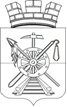 СОБРАНИЕ ДЕПУТАТОВКаменоломненского городского поселенияОктябрьского района Ростовской областиРЕШЕНИЕ25.06.2021                                                   № 228                            р.п. КаменоломниВ соответствии со статьей 10 Федерального закона от 12.06.2002 № 67-ФЗ «Об основных гарантиях избирательных прав и права на участие в референдуме граждан Российской Федерации», пунктом 1 статьи 5 Областного закона от 12.05.2016 № 525-ЗС  «О выборах и референдумах в Ростовской области» и на основании Устава муниципального образования «Каменоломненское городское поселение»Собрание депутатов Каменоломненского городского поселениярешило:	1. Назначить выборы депутатов Собрания депутатов Каменоломненского городского поселения Октябрьского района Ростовской области пятого созыва на 19 сентября 2021 года.2. Опубликовать настоящее решение в течение 5 дней в газете «Сельский вестник».3. Настоящее решение вступает в силу с момента его официального опубликования.	4. Контроль за исполнением настоящего решения оставляю за собой.Председатель Собрания депутатов -глава Каменоломненского городского поселения    			                   		       С.Ю. ПшеничниковО назначении выборов депутатов Собрания депутатов Каменоломненского городского поселения Октябрьского района Ростовской области пятого созыва